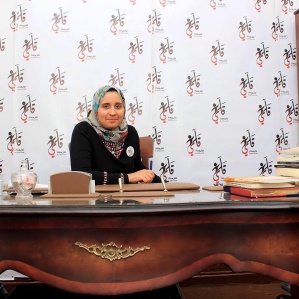 Rowida. I. AwesPersonal Information Birth date            30-09-1987 Civil Statue         MarriedReligion              MuslimNationality          EgyptianVisa                     Husband visaObjective to use my previous experience basic skills and studied exploitation use my ability to work and make positive energy in my life Education University of Alexandria - Faculty of Art“Library and Information Science”Experiences Current working:  Head of library - in “Dubai” ResponsibilitySupports operations and administration of Board by advising and informing Board members, interfacing between Board and staff, and supporting Board's evaluation of chief executiveOversees design, marketing, promotion, delivery and quality of programs, products and servicesRecommends yearly budget for Board approval and prudently manages organization's resources within those budget guidelines according to current laws and regulationsAssures the organization and its mission, programs, products and services are consistently presented in strong, positive image to relevant stakeholdersParticipation in exhibitions and cultural and artistic events both internally and externallySupervising of the quality books Determining the quality of the content of literary booksUniversity bookshop (Sharjah) Worked in university book shop as Academic supervisor for all outlets institution university bookshop.Follow the movement of the scholarship system and coordination with the students and the work reports and follow-up with the finance of University of Sharjah. At the beginning of the work I put the plan to organize a books in all outlets.Full knowledge of the steps to prepare and print books and methods of dissemination. Following the completion of the arrangement and organization.purchasing Arabic books IQRAA International School, In Sharjah  Organizing books and plan to apply the Dewey Decimal Classification.Organizing activities for students to help them to love reading.Made cards to borrow books.Dealing with students and familiarize them with the love of  reading and book.Cataloging and made Dewy classification of books (paper index cards) Library of the Faculty of Art (Academy Library) MARC scheme for the libraryResponsible for technical services processing of material, including cataloguing, indexing, classification and subject analysis of library materials, such as books, reference, periodicals and (audio-visual) media.Elementary school library in Egypt 	During this period i made a logical classification of books “Dewey Decimal” plan where the library was devoid of logical order followed generally accepted classification schemes.Activities for students. Activating the system to borrow books.   Culture Palace Library Alexandria  Directed library benchmarks according to plan Online search tools in science and engineering disciplinesReceiving informational material and technically examining it.Participating as a technical member of committee for the examination of new incoming material, in the selection of the new informational material for the culture palace. Bibliotheca Alexandrina  worked in the Department of cataloging and classification manual, for training and undergone a review of the department head Librarians Workshop.Electronic cataloging work MARC 21  Bibliography List  Inventory of books on the subject of Autism in the Library of Alexandria in 2013.  Professional Membership(A.L.A) The American Library Association (Present)Attended Training Courses  MARC FORMATQuality Assurance standards for establishing and managing of electronic cataloging.Library of Congress Classification: basic & advanced skills ICDLPhotoshop   Illustrator Human development and self-improvement   How to solve problems  How to be creative in your business  How to control your life Psychological guidance    Skills  Anglo-American Cataloging / Marc 21 / LLC Classification / Dewy Make classification (DDC) dew and (LC) library of congressExperience in use of integrated library system.Cataloguing Learning speed and comprehension Love of work and the application of the argument does not postpone the day's work to tomorrowAbility to work under pressure and busy environment. Familiar with the documentation and aware of the documents.Developing information access aids such as indexes and  annotated bibliographies, web pages, electronic pathfinders,  and online tutorials. Descriptive cataloging and objectivity Classification and indexing Compiling lists of books, periodicals, articles, and audiovisual  materials on particular subjects.Keeping records of materials acquisition, circulation, and  disposal.Extraction.Prepare lists of bibliographic.Marc indexing  Automated Library SystemExperience in operating “ Semphony”Experience in operating CDS/ISSI (computerize Documentation system for integrated set of information system)Experience in operating ALIS (Advanced Library Information System) Dokshif , wasiq  program  for electronic archive ، وثق دوكشيفBooks Also I’m a writer so I have many books in a different fields. Languages Arabic/ Mother Language English Rowida. I. Awes – 2014524Whatsapp +971504753686To interview this candidate, please send your company name, vacancy, and salary offered details along with this or other CV Reference Numbers that you may have short listed from http://www.gulfjobseeker.com/employer/cvdatabasepaid.php addressing to HR Consultant on email: cvcontacts@gulfjobseekers.comWe will contact the candidate first to ensure their availability for your job and send you the quotation for our HR Consulting Fees. 